Проєкт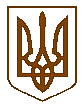 КАБІНЕТ МІНІСТРІВ УКРАЇНИПОСТАНОВАвід                                 2021 р. №КиївПро внесення змін до постанови Кабінету Міністрів України
від 28 березня 2018 р. № 214Кабінет Міністрів України постановляє:Внести до постанови Кабінету Міністрів України від 28 березня 2018 р. № 214 “Питання забезпечення житлом деяких категорій осіб, які брали участь у бойових діях на території інших держав, а також членів їх сімей” (Офіційний вісник України, 2018 р., № 29, ст. 1029) зміни, що додаються.Прем’єр-міністр України                                                               Д. ШМИГАЛЬЗАТВЕРДЖЕНО 
постановою Кабінету Міністрів України 
від                         2021 р.   №ЗМІНИ, 
що вносяться до постанови Кабінету Міністрів України 
від 28 березня 2018 р. № 2141. У Порядку та умовах надання субвенції з державного бюджету місцевим бюджетам на виплату грошової компенсації за належні для отримання жилі приміщення для деяких категорій осіб, які брали участь у бойових діях на території інших держав, а також членів їх сімей, затверджених постановою Кабінету Міністрів України від 28 березня 2018 р. № 214:1) Порядок викласти в такій редакції:“ЗАТВЕРДЖЕНО
постановою Кабінету Міністрів України
від 28 березня 2018 р. № 214
(в редакції постанови Кабінету Міністрів України
від                                     №       )ПОРЯДОК ТА УМОВИнадання субвенції з державного бюджету місцевим бюджетам на виплату грошової компенсації за належні для отримання жилі приміщення для деяких категорій осіб, які брали участь у бойових діях на території інших держав, а також членів їх сімей1. Ці Порядок та умови визначають механізм надання субвенції з державного бюджету місцевим бюджетам на виплату грошової компенсації за належні для отримання жилі приміщення для сімей учасників бойових дій на території інших держав, визначених у абзаці першому пункту 1 статті 10 Закону України “Про статус ветеранів війни, гарантії їх соціального захисту”, для осіб з інвалідністю I-II групи з числа учасників бойових дій на території інших держав, інвалідність яких настала внаслідок поранення, контузії, каліцтва або захворювання, пов’язаних з перебуванням у цих державах, визначених 
пунктом 7 частини другої статті 7 Закону України “Про статус ветеранів війни, гарантії їх соціального захисту”, та які потребують поліпшення житлових умов 
(далі – субвенція) і перебувають на обліку громадян, які потребують поліпшення житлових умов, за місцем проживання відповідно до законодавства 
(далі – квартирний облік).2. Головним розпорядником субвенції та відповідальним виконавцем бюджетної програми є Мінветеранів.3. Розпорядниками субвенції є:структурні підрозділи з питань соціального захисту населення обласних, Київської міської держадміністрацій (далі - регіональні органи соціального захисту населення);структурні підрозділи з питань соціального захисту населення районних, районних у м. Києві держадміністрацій, виконавчі органи міських, районних у містах рад (крім м. Києва), об’єднаної територіальної громади, створеної згідно із законом та перспективним планом формування територій громад, та визнаної Кабінетом Міністрів України спроможною в установленому законом порядку (далі - місцеві органи соціального захисту населення).4. Субвенція спрямовується на виплату грошової компенсації за належні для отримання жилі приміщення, що відповідають установленим вимогам законодавства для забезпечення громадян, які потребують поліпшення житлових умов, у прийнятих в експлуатацію житлових будинках на первинному та вторинному ринку або на інвестування в об’єкти житлового будівництва відповідно до Законів України “Про інвестиційну діяльність” та “Про кооперацію” зі ступенем будівельної готовності понад 80 відсотків шляхом призначення і виплати грошової компенсації за належні для отримання жилі приміщення членам сімей учасників бойових дій на території інших держав, визначених у абзаці першому пункту 1 статті 10 Закону України “Про статус ветеранів війни, гарантії їх соціального захисту”, особам з інвалідністю I-II групи з числа учасників бойових дій на території інших держав, інвалідність яких настала внаслідок поранення, контузії, каліцтва або захворювання, пов’язаних з перебуванням у цих державах, визначених пунктом 7 частини другої статті 7 Закону України “Про статус ветеранів війни, гарантії їх соціального захисту”, які потребують поліпшення житлових умов і перебувають на квартирному обліку за пільговими категоріями, визначеними цим пунктом.Ступінь будівельної готовності об’єктів житлового будівництва визначається у порядку, затвердженому Мінрегіоном.5. Розподіл коштів субвенції між обласними бюджетами і міським бюджетом м. Києва здійснюється Мінветеранів в обсязі, передбаченому у законі про Державний бюджет України на відповідний рік, пропорційно потребі у наданні грошової компенсації на підставі поданої до Мінветеранів регіональними органами соціального захисту населення інформації станом 
на 1 березня поточного року за формою згідно з додатком.Під час розподілу субвенції між обласними бюджетами і міським бюджетом м. Києва враховується обов’язкова виплата грошової компенсації на одного одержувача грошової компенсації, з урахуванням норм пунктів 4 і 19 Порядку виплати грошової компенсації за належні для отримання жилі приміщення для деяких категорій осіб, які брали участь у бойових діях на території інших держав, а також членів їх сімей, затвердженого постановою Кабінету Міністрів України від 28 березня 2018 р. № 214 (Офіційний вісник України, 2018 р., № 29, ст. 1029; 2019 р., № 24, ст. 862, 2020 р., № 38, ст. 1243).6. Регіональні органи соціального захисту населення здійснюють розподіл субвенції між місцевими органами соціального захисту населення відповідно до потреби у наданні грошової компенсації, інформація щодо якої складена за формою, згідно з додатком, на підставі рішень комісій щодо розгляду заяв членів сімей осіб, які загинули (пропали безвісти), померли, та осіб з інвалідністю про призначення грошової компенсації та подана станом на 1 березня поточного року, з урахуванням норм, визначених пунктом 4 Порядку виплати грошової компенсації за належні для отримання жилі приміщення для деяких категорій осіб, які брали участь у бойових діях на території інших держав, а також членів їх сімей, затвердженого постановою Кабінету Міністрів України від 28 березня 2018 р. № 214 (Офіційний вісник України, 2018 р., № 29, ст. 1029; 2019 р., № 24, ст. 862, 2020 р., № 38, ст. 1243).Якщо у кількох одержувачів грошової компенсації однакова дата рішень виконавчих комітетів районних, міських, районних в містах, селищних, сільських рад про взяття на квартирний облік в межах м. Києва або в межах однієї області, черговість виплати грошової компенсації визначається з урахуванням дати подання ними заяви про призначення грошової компенсації з усіма необхідними документами.Субвенція розподіляється регіональними органами соціального захисту населення між місцевими органами соціального захисту населення на одержувачів грошової компенсації, якими відкрито поточний рахунок із спеціальним режимом використання у відділенні публічного акціонерного товариства “Державний ощадний банк України”.7. Казначейство перераховує субвенцію відповідно до Порядку перерахування міжбюджетних трансфертів, затвердженого постановою Кабінету Міністрів України від 15 грудня 2010 р. № 1132 (Офіційний вісник України,                        2010 р., № 96, ст. 3399; 2015 р., № 7, ст. 161), і Порядку казначейського обслуговування державного бюджету за витратами, затвердженого Мінфіном.8. Відкриття рахунків, реєстрація, облік бюджетних зобов’язань в органах Казначейства та проведення операцій, пов’язаних з використанням бюджетних коштів, здійснюється в установленому законодавством порядку.9. Казначейство подає щомісяця до 15 числа, що настає за звітним, Мінфіну та Мінветеранів інформацію про перераховані суми субвенції та касові видатки у розрізі бюджетів областей, м. Києва, районів і міст обласного значення, об’єднаних територіальних громад, створених згідно із законом та перспективним планом формування територій громад, визнаних Кабінетом Міністрів України спроможними в установленому законом порядку, та зведену інформацію в розрізі бюджетів областей і міського бюджету м. Києва.10. Погашення кредиторської заборгованості, зареєстрованої органами Казначейства, за бюджетними зобов’язаннями минулих років проводиться в установленому законодавством порядку.11. Регіональні органи соціального захисту населення подають Мінветеранів щомісяця не пізніше 10 числа, що настає за звітним, інформацію про використання субвенції.12. Мінветеранів подає Мінфіну щокварталу до 25 числа місяця, що настає за звітним періодом, зведений звіт про використання субвенції.13. Складення та подання фінансової і бюджетної звітності про виконання бюджетної програми та використання бюджетних коштів, а також контроль за їх цільовим використанням здійснюється в установленому законодавством порядку.”;2) додаток до Порядку викласти у такій редакції:“Додатокдо Порядку та умов(в редакції постанови Кабінету Міністрів Українивід               №        )ІНФОРМАЦІЯ
щодо потреби у наданні грошової компенсації за належні для отримання жилі приміщення
_____________________________________________________________
(найменування регіонального органу соціального захисту населення)
станом на 1 березня 20__ рокуУсього:2. Порядок виплати грошової компенсації за належні для отримання жилі приміщення для деяких категорій осіб, які брали участь у бойових діях на території інших держав, а також членів їх сімей, затверджений постановою Кабінету Міністрів України від 28 березня 2018 р. № 214, викласти в такій редакції:“ЗАТВЕРДЖЕНО
постановою Кабінету Міністрів України
від 28 березня 2018 р. № 214
(в редакції постанови Кабінету Міністрів України
від                 №                     )ПОРЯДОК
виплати грошової компенсації за належні для отримання жилі приміщення для деяких категорій осіб, які брали участь у бойових діях на території інших держав, а також членів їх сімей1. Цей Порядок визначає умови та механізм виплати грошової компенсації за належні для отримання жилі приміщення (далі - грошова компенсація) для сімей учасників бойових дій на території інших держав, визначених у абзаці першому пункту 1 статті 10 Закону України “Про статус ветеранів війни, гарантії їх соціального захисту”, для осіб з інвалідністю I-II групи з числа учасників бойових дій на території інших держав, інвалідність яких настала внаслідок поранення, контузії, каліцтва або захворювання, пов’язаних з перебуванням у цих державах, визначених пунктом 7 частини другої статті 7 Закону України “Про статус ветеранів війни, гарантії їх соціального захисту” (далі - одержувач грошової компенсації), які перебувають на обліку громадян, які потребують поліпшення житлових умов, за місцем проживання за пільговими категоріями, встановленими у пунктах 2 і 3 цього Порядку (далі - квартирний облік), та інформацію про яких внесено до Єдиного державного автоматизованого реєстру осіб, які мають право на пільги (далі - Реєстр).2. Право на отримання грошової компенсації відповідно до цього Порядку мають члени сімей учасників бойових дій на території інших держав, які загинули (пропали безвісти), померли (далі - особа, яка загинула (пропала безвісти), померла), визначені в абзаці першому пункту 1 статті 10 Закону України “Про статус ветеранів війни, гарантії їх соціального захисту” (далі - члени сім’ї особи, яка загинула (пропала безвісти), померла), які перебувають на квартирному обліку, за категоріями в такій черговості (у разі відсутності одержувачів попередньої категорії):1) категорія I - дружина (чоловік) і малолітні та неповнолітні діти особи, яка загинула (пропала безвісти), померла (в тому числі усиновлені), які проживають разом з матір’ю (батьком); дружина (чоловік), якщо в особи, яка загинула (пропала безвісти), померла, немає дітей (в тому числі усиновлених);2) категорія II - малолітні та неповнолітні діти особи, яка загинула (пропала безвісти), померла (в тому числі усиновлені), які на день її смерті проживали окремо від матері (батька), якщо особа, яка загинула (пропала безвісти), померла, на день смерті розлучена або не розлучена і дружина (чоловік) цієї особи не позбавлена (не позбавлений) батьківських прав; малолітні та неповнолітні діти особи, яка загинула (пропала безвісти), померла;3) категорія III - батьки особи, яка загинула (пропала безвісти), померла;4) категорія IV - повнолітні діти, які не мають (не мали) своїх сімей;5) категорія V - повнолітні діти, які мають свої сім’ї, але стали особами з інвалідністю до досягнення повноліття;6) категорія VI - повнолітні діти, обоє батьків яких загинули (пропали безвісти), померли;7) категорія VII - дружина (чоловік) особи, яка загинула (пропала безвісти), померла, яка (який) на момент загибелі (пропажі безвісти), смерті особи позбавлена (позбавлений) батьківських прав щодо малолітніх та/або неповнолітніх дітей особи, яка загинула (пропала безвісти), померла (у тому числі усиновлених), або не позбавлена (не позбавлений) батьківських прав, але малолітні та/або неповнолітні діти особи, яка загинула (пропала безвісти), померла (у тому числі усиновлені), проживають окремо від дружини (чоловіка);8) категорія VIII – утриманці особи, яка загинула (пропала безвісти), померла, яким у зв’язку з цим виплачується пенсія.3. Право на отримання грошової компенсації відповідно до цього Порядку мають особи з інвалідністю I-II групи з числа учасників бойових дій на території інших держав, визначені пунктом 7 частини другої статті 7 Закону України “Про статус ветеранів війни, гарантії їх соціального захисту, інвалідність яких настала внаслідок поранення, контузії, каліцтва або захворювання, пов’язаних з перебуванням у цих державах, які перебувають на квартирному обліку (далі - особи з інвалідністю).4. Грошова компенсація членам сім’ї особи, яка загинула (пропала безвісти), померла, та особам з інвалідністю виплачується у повному обсязі, за винятком випадків, передбачених абзацами сьомим - восьмим пункту 18 цього Порядку, в порядку черговості відповідно до дати взяття на квартирний облік за пільговими категоріями, встановленими у пунктах 2 і 3 цього Порядку, та з урахуванням категорії одержувача грошової компенсації для членів сім’ї особи, яка загинула (пропала безвісти), померла, визначених пунктом 2 цього Порядку, за рахунок коштів субвенції з державного бюджету місцевим бюджетам на виплату грошової компенсації за належні для отримання жилі приміщення для сімей учасників бойових дій на території інших держав, визначених у абзаці першому пункту 1 статті 10 Закону України “Про статус ветеранів війни, гарантії їх соціального захисту”, для осіб з інвалідністю I-II групи з числа учасників бойових дій на території інших держав, інвалідність яких настала внаслідок поранення, контузії, каліцтва або захворювання, пов’язаних з перебуванням у цих державах, визначених пунктом 7 частини другої статті 7 Закону України “Про статус ветеранів війни, гарантії їх соціального захисту”, та які потребують поліпшення житлових умов (далі - субвенція).Якщо особі встановлено II групу інвалідності, яка настала внаслідок поранення, контузії, каліцтва або захворювання, пов’язаних з перебуванням на території інших державах, пізніше, ніж цю особу взято на квартирний облік  як особу з інвалідністю внаслідок війни, черговість виплати грошової компенсації визначається за датою встановлення II групи інвалідності, відповідно до довідки медико-соціальної експертної комісії.Членам сім’ї особи, яка загинула (пропала безвісти), померла, з числа малолітніх та неповнолітніх дітей, яким грошову компенсацію було призначено до набрання чинності постановою Кабінету Міністрів України від 29 квітня                           2020 р. № 333 “Про внесення змін до постанови Кабінету Міністрів України                                         від 28 березня 2018 р. № 214” (Офіційний вісник України, 2020 р., № 38,                              ст. 1243), черговість виплати грошової компенсації визначається за датою прийняття рішення про призначення грошової компенсації.Право на отримання грошової компенсації вважається використаним з дати державної реєстрації речових прав на нерухоме майно у Державному реєстрі речових прав на нерухоме майно за членами сім’ї особи, яка загинула (пропала безвісти), померла, особи з інвалідністю та членами її сім’ї, на яких було розраховано грошову компенсацію.Грошова компенсація за рахунок коштів субвенції членам сім’ї особи, яка загинула (пропала безвісти), померла, та особам з інвалідністю надається один раз.5. За поданням структурних підрозділів з питань соціального захисту населення районних, районних у м. Києві держадміністрацій, міських, районних у містах (крім м. Києва) рад, об’єднаних територіальних громад, створених згідно із законом та перспективним планом формування територій громад, визнаних Кабінетом Міністрів України спроможними в установленому законом порядку, за рішенням виконавчого комітету міської, районної в місті (в разі її утворення) ради, об’єднаної територіальної громади, створеної згідно із законом та перспективним планом формування територій громад та визнаної Кабінетом Міністрів України спроможною в установленому законом порядку, або за розпорядженням голови районної, районної в м. Києві держадміністрації утворюються комісії щодо розгляду заяв членів сімей осіб, які загинули (пропали безвісти), померли, та осіб з інвалідністю про призначення грошової компенсації (далі - комісія).До складу комісії входять представники виконавчих органів міських, районних у містах (у разі їх утворення) рад, об’єднаних територіальних громад, створених згідно із законом та перспективним планом формування територій громад та визнаних Кабінетом Міністрів України спроможними в установленому законом порядку, структурних підрозділів районних, районних у м. Києві держадміністрацій з питань соціального захисту населення, економіки, фінансів, квартирного обліку, капітального будівництва, всеукраїнських громадських об’єднань ветеранів (за їх згодою).6. До повноважень комісії належить:перевірка наявності в одержувача грошової компенсації статусу особи, на яку поширюється чинність Закону України “Про статус ветеранів війни, гарантії їх соціального захисту”, встановленого відповідно до абзацу першого пункту 1 статті 10 цього Закону (далі – статус члена сім’ї загиблого), та статусу особи з інвалідністю внаслідок війни, встановленого відповідно до пункту 7 частини другої статті 7 Закону України ”Про статус ветеранів війни, гарантії їх соціального захисту” (далі –  статус особи з інвалідністю внаслідок війни);визначення категорії особи як члена сім’ї особи, яка загинула (пропала безвісти), померла;перевірка складу сім’ї особи з інвалідністю;перевірка наявності документів про взяття на квартирний облік членів сім’ї особи, яка загинула (пропала безвісти), померла, особи з інвалідністю та членів її сім’ї;перевірка факту спільного або окремого проживання членів сім’ї особи, яка загинула (пропала безвісти), померла, які мають право на грошову компенсацію;перевірка наявності майнових прав на незакінчене будівництвом житло чи права власності на житлове приміщення членів сім’ї особи, яка загинула (пропала безвісти), померла, та особи з інвалідністю, а також всіх членів сім’ї, на яких розраховується грошова компенсація, яке розташоване в населених пунктах на підконтрольній Україні території (крім житлового приміщення, яке зруйноване або стало непридатним для проживання внаслідок збройної агресії Російської Федерації, що підтверджується актом обстеження технічного стану житлового приміщення (будинку, квартири), або відчуження такого майна протягом п’яти років, що передують даті подання заяви про призначення грошової компенсації; перевірка факту надання раніше одержувачу грошової компенсації або членам його сім’ї житла або виплати грошової компенсації за рахунок бюджетних коштів;прийняття рішення про призначення або відмову в призначенні грошової компенсації;перегляд рішення про призначення грошової компенсації за нововиявленими обставинами (у разі змін у майновому стані, у складі сім’ї, зміни показників опосередкованої вартості спорудження житла, у зв’язку з втратою статусу члена сім’ї загиблого або особи з інвалідністю внаслідок війни, зняття з квартирного обліку тощо);скасування попереднього рішення за нововиявленими обставинами; прийняття рішення про відмову у виплаті грошової компенсації;визначення розміру грошової компенсації; визначення суми коштів, яка підлягає поверненню, якщо одержувач грошової компенсації або його законний представник не повідомили орган соціального захисту населення про зміни у майновому стані, у складі сім’ї, втрати статусу члена сім’ї загиблого або особи з інвалідністю внаслідок війни, зняття з квартирного обліку;прийняття рішення про виплату грошової компенсації члену сім’ї одержувача грошової компенсації, на якого розраховано грошову компенсацію (далі - уповноважений член сім’ї) у зв’язку із смертю одержувача грошової компенсації, якому призначено грошову компенсацію та не виплачено.7. Заява про призначення грошової компенсації подається членом сім’ї особи, яка загинула (пропала безвісти), померла, особою з інвалідністю (далі - заявник) або його (її) законним представником чи уповноваженою особою до органу соціального захисту населення за місцем перебування на квартирному обліку (далі - орган соціального захисту населення) особисто.8. До заяви додаються копії:1) документа, що посвідчує особу заявника, а у разі подання документів законним представником чи уповноваженою особою - документа, що посвідчує особу того, від чийого імені подається заява, а також документа, яким надано повноваження законному представникові чи уповноваженій особі представляти члена сім’ї особи, яка загинула (пропала безвісти), померла, або особу з інвалідністю, оформленого відповідно до законодавства;2) посвідчення встановленого зразка згідно з додатком 2 до постанови Кабінету Міністрів України від 12 травня 1994 р. № 302 “Про порядок видачі посвідчень і нагрудних знаків ветеранів війни” (ЗП України, 1994 р., № 9, ст. 218), що підтверджує статус члена сім’ї загиблого або особи з інвалідністю внаслідок війни;3) для осіб, статус яким установлено відповідно до пункту 7 частини другої статті 7 Закону України “Про статус ветеранів війни, гарантії їх соціального захисту”, - довідки медико-соціальної експертної комісії про групу та причину інвалідності;4) постанови військово-лікарської комісії;5) для членів сімей осіб, які загинули (пропали безвісти), померли, - виданої військовим комісаріатом довідки про безпосередню участь загиблої (померлої) особи в бойових діях на території інших держав, перелік яких визначено постановою Кабінету Міністрів України від 8 лютого 1994 р. № 63 “Про організаційні заходи щодо застосування Закону України “Про статус ветеранів війни, гарантії їх соціального захисту”;6) документів, що посвідчують родинні стосунки між заявником і особою, яка загинула (пропала безвісти), померла, між малолітніми чи неповнолітніми дітьми і особою, яка загинула (пропала безвісти), померла, між особою з інвалідністю і членами її сім’ї, на яких нараховується грошова компенсація, та які разом з ними перебувають на квартирному обліку;7) рішення виконавчого комітету районної, міської, районної в місті (у разі її утворення), селищної, сільської ради про взяття заявника та членів його сім’ї на квартирний облік;8) акта обстеження технічного стану житлового приміщення (будинку, квартири) (у разі потреби) за формою, встановленою Порядком надання щомісячної адресної допомоги внутрішньо переміщеним особам для покриття витрат на проживання, в тому числі на оплату житлово-комунальних послуг, затвердженим постановою Кабінету Міністрів України від 1 жовтня 2014 р.                            № 505 (Офіційний вісник України, 2014 р., № 80, ст. 2271; 2015 р., № 70,                                   ст. 2312);9) довідки про наявність/відсутність зареєстрованого до 31 грудня 2012 р. права власності на житло, яке розташоване в населених пунктах на підконтрольній Україні території.Інформаційну довідку про зареєстровані після 31 грудня 2012 р. речові права на нерухоме майно заявника та членів його сім’ї, яких включено в розрахунок грошової компенсації, орган соціального захисту населення самостійно отримує з Державного реєстру речових прав на нерухоме майно.Інформацію про наявність/відсутність у заявника та членів сім’ї, на яких розраховується грошова компенсація, майнових прав на незакінчене будівництвом житло та про те, що заявнику не надавалося житло раніше і не виплачувалася грошова компенсація за рахунок бюджетних коштів як члену сім’ї особи, яка загинула (пропала безвісти), померла, або як особі з інвалідністю заявник зазначає в заяві.До заяви додається також згода (викладена письмово у довільній формі) членів сім’ї особи з інвалідністю (крім малолітніх та неповнолітніх дітей), на яких нараховується грошова компенсація, щодо включення їх у розрахунок грошової компенсації.9. Орган соціального захисту населення протягом десяти робочих днів з дати прийняття заяви з усіма необхідними документами обстежує матеріально-побутові умови заявника за місцем перебування на квартирному обліку, про що складає акт за формою, встановленою Мінветеранів.10. Після складення акта обстеження матеріально-побутових умов заявника орган соціального захисту населення не пізніше ніж через десять робочих днів вносить комісії подання про виплату грошової компенсації.Після отримання заяви про зміни у майновому стані та/або у складі сім’ї, втрати статусу члена сім’ї загиблого або особи з інвалідністю внаслідок війни, зняття з квартирного обліку орган соціального захисту населення протягом п’яти робочих днів вносить до комісії подання про перегляд рішення про призначення грошової компенсації.11. Комісія протягом п’яти робочих днів з дня надходження подання розглядає його по суті і в присутності заявника або його законного представника чи уповноваженої особи приймає рішення щодо призначення (відмови в призначенні/виплаті) грошової компенсації, перегляду рішення, скасування попереднього рішення.Якщо після прийняття комісією рішення змінено розмір грошової компенсації, орган соціального захисту населення протягом п’яти робочих днів з дня прийняття рішення повідомляє про такі зміни структурний підрозділ з питань соціального захисту населення обласних, Київської міської держадміністрацій та Мінветеранів.12. За наявності письмового клопотання комісія може розглядати питання щодо призначення (відмови в призначенні/виплаті) грошової компенсації, перегляду рішення, скасування попереднього рішення за відсутності заявника або законного представника чи уповноваженої особи. У разі відсутності такого клопотання та/або неявки зазначених осіб розгляд відповідного питання переноситься на наступне засідання комісії.13. У рішенні комісії зазначається:1) прізвище, ім’я та по батькові заявника;2) прізвище, ім’я та по батькові законного представника чи уповноваженої особи і документ, що підтверджує їх повноваження;3) інформація про те, що особа, яка загинула (пропала безвісти), померла, або особа з інвалідністю брали безпосередню участь у бойових діях на території інших держав, перелік яких визначено постановою Кабінету Міністрів України від 8 лютого 1994 р. № 63 “Про організаційні заходи щодо застосування Закону України “Про статус ветеранів війни, гарантії їх соціального захисту”;4) факт спільного або окремого проживання із заявником неповнолітніх і малолітніх дітей особи, яка загинула (пропала безвісти), померла;5) статус і категорія заявника;6) прізвище, ім’я та по батькові кожного із членів сім’ї особи з інвалідністю, на яких нараховується грошова компенсація, із зазначенням родинного зв’язку із заявником відповідно до пункту 20 цього Порядку;7) кількість осіб із членів сім’ї особи, яка загинула (пропала безвісти), померла, за однією категорією, на яких нараховується грошова компенсація із зазначенням родинного зв’язку із особою, яка загинула (пропала безвісти), померла, враховуючи особу, яка загинула (пропала безвісти), померла, якщо її включено в розрахунок грошової компенсації;8) факт перебування заявника та членів його сім’ї на квартирному обліку;9) інформація про те, що заявнику або членам його сім’ї вже надавалося житло або виплачувалася грошова компенсація за рахунок бюджетних коштів;10) інформація про наявність майнових прав на незакінчене будівництвом житло чи права власності на житлове приміщення за заявником та членами його сім’ї, на яких було розраховано грошову компенсацію, яке розташоване в населених пунктах на підконтрольній Україні території (крім житлового приміщення, яке зруйноване або стало непридатним для проживання внаслідок збройної агресії Російської Федерації, що підтверджується актом обстеження технічного стану житлового приміщення (будинку, квартири), або відчуження такого майна протягом п’яти років, що передують даті подання заяви про призначення грошової компенсації.14. Комісія відмовляє заявнику в призначенні грошової компенсації з таких підстав:1) особа, яка загинула (пропала безвісти), померла, не належала до осіб, статус яким установлено відповідно до пунктів 2, 13-15 частини першої статті 6 Закону України “Про статус ветеранів війни, гарантії їх соціального захисту”;2) особа з інвалідністю не належить до осіб, які брали участь у бойових діях на території інших держав, та одержала інвалідність внаслідок поранення, контузії, каліцтва або захворювання, що пов’язані з перебуванням у таких державах;3) член сім’ї особи, яка загинула (пропала безвісти), померла, не належить до членів сім’ї, визначених в абзацах шістнадцятому – двадцять другому пункту 1 статті 10 Закону України “Про статус ветеранів війни, гарантії їх соціального захисту”;4) заявник не перебуває на квартирному обліку;5) категорія заявника як члена сім’ї особи, яка загинула (пропала безвісти), померла, є нижчою, ніж категорія, до якої належить інший член сім’ї особи, яка загинула (пропала безвісти), померла, в разі одночасного подання ними заяви про отримання грошової компенсації;6) категорія заявника як члена сім’ї особи, яка загинула (пропала безвісти), померла, є нижчою, ніж категорія, до якої належить інший член його сім’ї, який вже отримав житло або грошову компенсацію, – до виплати грошової компенсації всім членам сімей осіб, які загинули (пропали безвісти), померли, які перебувають на обліку в Реєстрі та мають першочергове право на таку виплату;7) заявнику вже надавалося житло або вже виплачувалася грошова компенсація як члену сім’ї особи, яка загинула (пропала безвісти), померла, або як особі з інвалідністю I-II групи із числа учасників бойових дій на території інших держав за рахунок бюджетних коштів;8) заявник та члени його сім’ї, на яких було розраховано грошову компенсацію, володіють майновими правами на незакінчене будівництвом житло чи правом власності на житлове приміщення, що відповідає нормі жилої площі, визначеної статтею 47 Житлового кодексу Української РСР (на кожного члена сім’ї), яке розташоване в населених пунктах на підконтрольній Україні території (крім житлового приміщення, яке зруйноване або стало непридатним для проживання внаслідок збройної агресії Російської Федерації в Донецькій та Луганській областях, розташованого в інших регіонах, ніж тимчасово окуповані території у Донецькій та Луганській областях, Автономній Республіці Крим і               м. Севастополі), або таке нерухоме майно було відчужено протягом п’яти років, що передують даті подання заяви про призначення грошової компенсації;9) подання недостовірних відомостей.15. Члени сім’ї особи, яка загинула (пропала безвісти), померла, яким було відмовлено в призначенні грошової компенсації згідно з підпунктами 6 і 7 пункту 14 цього Порядку, мають право на отримання грошової компенсації після виплати такої компенсації всім членам сімей осіб, які загинули (пропали безвісти), померли, які перебувають на обліку в Реєстрі та мають першочергове право на таку виплату.16. Протягом трьох робочих днів з дати прийняття рішення про призначення (відмови в призначенні/виплаті) грошової компенсації, перегляд рішення, скасування попереднього рішення комісія надсилає копію рішення заявнику із зазначенням розміру призначеної/перерахованої йому грошової компенсації, підстави відмови у призначенні/виплаті грошової компенсації, перегляді рішення, скасуванні попереднього рішення, а також структурному підрозділу з питань соціального захисту населення обласних, Київської міської держадміністрацій.17. Заявник має право оскаржити рішення комісії у судовому порядку.18. У разі прийняття рішення про призначення заявнику грошової компенсації комісія визначає її розмір виходячи з таких нормативів:1) за нормою - 13,65 кв. метра жилої площі на кожного із членів сім’ї особи, яка загинула (пропала безвісти), померла, віднесеного до однієї категорії, з урахуванням особи, яка загинула (пропала безвісти), померла, якщо він перебував на квартирному обліку разом із членами своєї сім’ї;2) за нормою - 13,65 кв. метра жилої площі на особу з інвалідністю та кожного члена її сім’ї, зазначеного в абзаці шостому пункту 20 цього Порядку;3) за нормою - 35,22 кв. метра загальної площі на членів сім’ї особи, яка загинула (пропала безвісти), померла, які належать до однієї категорії, або на сім’ю особи з інвалідністю;4) додатково - 10 кв. метра жилої площі на кожного члена сім’ї заявника, який є особою з інвалідністю або дитиною з інвалідністю (з урахуванням заявника).При цьому враховується опосередкована вартість спорудження 1 кв. метра загальної площі житла в населеному пункті, в якому заявник перебуває на квартирному обліку на день звернення за грошовою компенсацією, визначена Мінрегіоном відповідно до Порядку визначення та застосування показників опосередкованої вартості спорудження житла за регіонами України. У разі зміни опосередкованої вартості спорудження 1 кв. метра загальної площі житла, визначеної Мінрегіоном після розрахунку комісією розміру грошової компенсації, її розмір підлягає перерахунку комісією без звернення заявника за умови, що на день такої зміни грошову компенсацію не виплачено чи виплачено не в повному обсязі.У разі незабезпечення протягом поточного бюджетного року виплати грошової компенсації в повному обсязі у зв’язку із зміною опосередкованої вартості спорудження 1 кв. метра загальної площі житла, за бажанням заявника, якому виплата грошової компенсації здійснюється у поточному році, грошова компенсація може бути виплачена без проведення такого перерахунку, що підтверджується його заявою. Сума доплати до перерахованого комісією розміру грошової компенсації у зв’язку із зміною опосередкованої вартості спорудження 1 кв. метра загальної площі житла, може бути виплачена заявнику у наступному бюджетному році, якщо заявником не придбано житло.Для мм. Києва, Дніпра, Львова, Одеси та Харкова опосередкована вартість збільшується у 1,75 раза, для міст - обласних центрів, а також міст обласного значення з населенням понад 300 тис. - у 1,5 раза, для міст обласного значення з населенням від 100 тис. до 300 тис. - у 1,25 раза.У разі перерахунку грошової компенсації у зв’язку із зміною опосередкованої вартості спорудження 1 кв. метра загальної площі житла за заявником зберігається черговість виплати грошової компенсації.19. Розмір грошової компенсації розраховується за формулою:ГК = ((13,65 х Nс) - Вп + 35,22 + (10 х Nп)) х Bг х Км + ПЗ,де ГК – грошова компенсація;Nс - кількість осіб, на яких розраховується грошова компенсація;Вп - жила площа, яка перебуває у власності заявника (членів його сім’ї, які включені в розрахунок грошової компенсації);Nп - кількість членів сім’ї заявника, які є особами з інвалідністю або дітьми з інвалідністю і на яких розраховується грошова компенсація з урахуванням додаткових 10 кв. метрів жилої площі на кожного (у тому числі на заявника);Вг - опосередкована вартість (гривень) 1 кв. метра загальної площі житла для населеного пункту, в якому заявник перебуває на обліку як особа, що потребує поліпшення житлових умов, на день звернення за грошовою компенсацією;Км - коефіцієнт збільшення опосередкованої вартості 1 кв. метра загальної площі житла для міст, визначених в абзаці дев’ятому пункту 18 цього Порядку;ПЗ - витрати (гривень), пов’язані з купівлею, оформленням права власності на житло та сплатою передбачених законодавством податків і зборів (обов’язкових платежів), розмір яких не перевищує три відсотки розміру грошової компенсації.Розмір грошової компенсації підлягає перерахунку у зв’язку із зміною складових формули, за якою розраховується грошова компенсація, якщо грошова компенсація не виплачена чи виплачена не у повному обсязі.20. У разі прийняття рішення про призначення грошової компенсації особі з інвалідністю комісія розраховує розмір такої компенсації на підставі:1) копії рішення про взяття заявника на квартирний облік із зазначенням складу членів його сім’ї, які разом із заявником перебувають на такому обліку;2) копії рішення про взяття на квартирний облік членів сім’ї особи з інвалідністю, на яких нараховується грошова компенсація;3) письмової згоди (викладеної у довільній формі) кожного із членів сім’ї особи з інвалідністю (крім малолітніх і неповнолітніх дітей), на яких нараховується грошова компенсація, щодо включення їх у розрахунок розміру грошової компенсації.При цьому в зазначений розрахунок включаються члени сім’ї особи з інвалідністю, які перебувають на квартирному обліку, незалежно від того, перебувають вони на такому обліку разом із особою з інвалідністю чи окремо від неї, включаючи перебування на квартирному обліку особи з інвалідністю та членів її сім’ї у різних населених пунктах.До членів сім’ї особи з інвалідністю належать: дружина (чоловік), їх малолітні та неповнолітні діти; неодружені повнолітні діти, визнані особами з інвалідністю з дитинства I та II групи або особами з інвалідністю I групи; особа, яка проживає разом з особою з інвалідністю внаслідок війни I групи та доглядає за нею, за умови, що особа з інвалідністю внаслідок війни не перебуває у шлюбі; непрацездатні батьки; особа, яка перебуває під опікою або піклуванням громадянина, який має право на пільги, та проживає разом з ним.21. Під час ухвалення рішення щодо призначення грошової компенсації членам сім’ї особи, яка загинула (пропала безвісти), померла, комісія розраховує розмір такої компенсації на підставі копії рішення про взяття їх на квартирний облік.Під час ухвалення рішення про призначення грошової компенсації малолітнім чи неповнолітнім дітям особи, яка загинула (пропала безвісти), померла, в тому числі усиновленим ним, комісія може включити в розрахунок особу, з якою вони фактично проживають, якщо ця особа є членом сім’ї особи, яка загинула (пропала безвісти), померла, і потребує поліпшення житлових умов.У такому разі рішення приймається комісією на підставі акта обстеження матеріально-побутових умов, у якому зафіксовано факт спільного проживання малолітніх чи неповнолітніх дітей особи, яка загинула (пропала безвісти), померла, а також на підставі рішення комісії у справах дітей, до якої звертався орган соціального захисту населення, про засвідчення такого факту. При цьому, якщо особою, з якою малолітні чи неповнолітні діти особи, яка загинула (пропала безвісти), померла, фактично проживають, є дружина (чоловік) особи, яка загинула (пропала безвісти), померла, факт позбавлення її (його) батьківських прав до уваги не береться.22. Комісія розраховує грошову компенсацію одночасно кільком членам сім’ї особи, яка загинула (пропала безвісти), померла, які потребують поліпшення житлових умов, належать до однієї категорії і водночас не є членами однієї сім’ї згідно із Сімейним кодексом України (розлучені батьки особи, яка загинула (пропала безвісти), померла) з урахуванням норм - 35,22 кв. метра житлової площі на кожного члена сім’ї особи, яка загинула (пропала безвісти), померла.23. У разі змін у майновому стані, у складі сім’ї, втрати статусу члена сім’ї загиблого або особи з інвалідністю внаслідок війни, зняття з квартирного обліку заявник, якому призначено грошову компенсацію, зобов’язаний протягом                                    30 календарних днів поінформувати у письмовому вигляді орган соціального захисту населення про такі зміни (набуття заявником та членами його сім’ї, на яких розраховано грошову компенсацію, майнових прав на житло чи права власності на житлове приміщення, після призначення грошової компенсації, народження або смерті члена сім’ї, одруження/розірвання шлюбу, включення до складу сім’ї нових членів сім’ї тощо) та подати копії відповідних підтвердних документів.У таких випадках рішення про призначення грошової компенсації підлягає перегляду комісією, якщо на день подання заяви та документів грошова компенсація не виплачена чи виплачена не в повному обсязі.У разі перерахунку грошової компенсації у зв’язку із зміною у складі сім’ї зберігається черговість виплати грошової компенсації, крім випадку, передбаченого абзацом четвертим цього пункту, коли черговість виплати грошової компенсації визначається за датою взяття на квартирний облік повнолітнього члена сім’ї.У разі змін у складі сім’ї заявника внаслідок включення до її складу повнолітніх членів сім’ї, яких узято на квартирний облік після призначення заявнику грошової компенсації, заявником може бути подана нова заява про призначення грошової компенсації для оновленого складу сім’ї. Попереднє рішення комісії про призначення грошової компенсації скасовується.Якщо заявник або його законний представник не повідомили орган соціального захисту населення про зміни у майновому стані, у складі сім’ї, втрату статусу члена сім’ї загиблого або особи з інвалідністю внаслідок війни, зняття з квартирного обліку, що спричинило виплату грошової компенсації без наявності правових підстав або у розмірі, визначеному без урахування жилої площі, яка перебуває у власності заявника (членів його сім’ї, які включені в розрахунок грошової компенсації), з розрахунку на померлу особу або на особу, яка не є членом його сім’ї, заявник повертає органу соціального захисту населення різницю надміру виплачених коштів. Сума коштів, яка підлягає поверненню, визначається комісією з урахуванням норм пунктів 18 і 19 цього Порядку.Особам з інвалідністю та членам сім’ї особи, яка загинула (пропала безвісти), померла, яким призначено грошову компенсацію, її виплата здійснюється відповідно до рішення комісії про призначення грошової компенсації незалежно від зміни групи інвалідності та категорії одержувача грошової компенсації після прийняття рішення.24. Після отримання копії рішення комісії про призначення грошової компенсації заявник звертається до відділення публічного акціонерного товариства “Державний ощадний банк України” (далі - уповноважений банк) із заявою про відкриття поточного рахунка із спеціальним режимом використання (далі - спеціальний рахунок). До заяви додається копія рішення комісії про призначення грошової компенсації.У разі здійснення комісією перерахунку розміру грошової компенсації за нововиявленими обставинами, у зв’язку із зміною опосередкованої вартості спорудження 1 кв. метра загальної площі житла тощо, заявник надає уповноваженому банку копію відповідного рішення комісії.25. Після відкриття спеціального рахунка заявник протягом десяти робочих днів повідомляє про його реквізити органу соціального захисту населення шляхом надання копії договору про відкриття спеціального рахунка в уповноваженому банку.26. Орган соціального захисту населення після надходження коштів субвенції на рахунки відповідних місцевих бюджетів, відкриті в органах Казначейства, перераховує на спеціальний рахунок заявника кошти грошової компенсації в розмірі, визначеному у відповідному рішенні комісії, про що повідомляє заявника не пізніше ніж через три робочих дні з дати переказу грошової компенсації на його спеціальний рахунок.27. Розмір отриманої грошової компенсації не враховується під час обчислення сукупного доходу сім’ї для всіх видів соціальної допомоги, що надається відповідно до законодавства, а також не включається до розрахунку загального місячного (річного) оподатковуваного доходу відповідно до підпункту 165.1.1 пункту 165.1 статті 165 Податкового кодексу України.28. Члени сім’ї особи, яка загинула (пропала безвісти), померла, та особи з інвалідністю протягом року з дня зарахування коштів грошової компенсації на спеціальний рахунок в уповноваженому банку самостійно використовують призначену їм грошову компенсацію на придбання житла як у прийнятих в експлуатацію житлових будинках на первинному або вторинному ринку, так і шляхом інвестування в об’єкти житлового будівництва відповідно до Законів України “Про інвестиційну діяльність” і “Про кооперацію” зі ступенем будівельної готовності понад 80 відсотків в будь-якому населеному пункті на території України, крім тимчасово окупованої території та лінії розмежування.29. Для переказу коштів грошової компенсації із спеціального рахунка заявник подає уповноваженому банку заяву про переказ таких коштів на придбання житла або на інвестування в його будівництво, до якої додається платіжне доручення на переказ коштів грошової компенсації на оплату за договором купівлі-продажу житла у прийнятих в експлуатацію житлових будинках на первинному та вторинному ринку, в разі інвестування в об’єкти житлового будівництва зі ступенем будівельної готовності понад 80 відсотків - інвестиційний договір відповідно до Закону України “Про інвестиційну діяльність” або договір купівлі-продажу майнових прав, або  договір про пайову участь (далі – договір), а також письмову згоду органу соціального захисту населення на перерахування грошової компенсації із спеціального рахунка як оплату за договором.Якщо предметом договору є житловий будинок, розміщений на земельній ділянці, грошова компенсація може спрямовуватися на придбання земельної ділянки, про що зазначається у договорі. У такому разі у платіжному дорученні щодо переказу грошової компенсації зазначається договір/договори купівлі-продажу житлового будинку та земельної ділянки, на якій він розміщується.Рахунок одержувача коштів грошової компенсації повинен бути зазначений у договорі та може бути відкритий в будь-якій банківській установі відповідно до законодавства.30. Для отримання згоди на перерахування коштів грошової компенсації із спеціального рахунка як оплату за договором заявник подає органу соціального захисту населення один примірник договору, в якому зазначається, що житло набувається у власність заявника та членів його сім’ї, на яких розраховано грошову компенсацію.У разі придбання житлового будинку, розташованого на земельній ділянці, подається також один примірник договору/договорів, в якому повинно бути зазначено, що земельна ділянка передається у власність заявника та членів його сім’ї, на яких розраховано грошову компенсацію.31. У разі укладення інвестиційного договору відповідно до Закону України “Про інвестиційну діяльність” або договору купівлі-продажу майнових прав, або договору про пайову участь у договорі передбачається відповідальність забудовника або житлово-будівельного (житлового) кооперативу за порушення строків введення в експлуатацію об’єкта нерухомості та надання документів щодо права власності на житло за заявником та членами його сім’ї, на яких розраховано грошову компенсацію, після завершення будівництва та зобов’язання забудовника (житлово-будівельного (житлового) кооперативу) повернути кошти грошової компенсації на рахунок органу соціального захисту населення, у разі, якщо строк виконання інвестиційного договору відповідно до Закону України “Про інвестиційну діяльність” чи договору купівлі-продажу майнових прав, чи договору про пайову участь, перевищив два роки з дня його укладення.У такому разі орган соціального захисту населення самостійно в установленому порядку здійснює повернення коштів грошової компенсації до бюджету.32. Забудовники повинні відповідати таким критеріям:щодо забудовників не порушено провадження у справі про банкрутство/забудовники не перебувають у стані припинення;наявність документів, що надають право на виконання будівельних робіт відповідного об’єкта, які відповідають вимогам законодавства (повідомлення про початок виконання будівельних робіт/дозвіл на виконання будівельних робіт), або наявність сертифіката про прийняття в експлуатацію закінченого будівництвом об’єкта або декларації про готовність об’єкта до експлуатації;наявність документів, що посвідчують право власності чи користування земельною ділянкою, на якій здійснюється будівництво відповідного житлового об’єкта, або договір суперфіцію;строк прийняття в експлуатацію закінченого будівництвом об’єкта житлового будівництва підтверджено забудовником документально та не перевищує 24 місяців з дати укладення інвестиційного договору відповідно до Закону України “Про інвестиційну діяльність” або договору купівлі-продажу майнових прав, або договору про пайову участь.33. Орган соціального захисту населення в разі відповідності умов договору вимогам, установленими пунктами 28, 30 і 31 цього Порядку, не пізніше ніж через п’ять робочих днів надає заявникові письмову згоду на перерахування коштів грошової компенсації із спеціального рахунка як оплату за договором з визначенням суми, що підлягає перерахуванню, та реквізитів рахунка для перерахування.34. Орган соціального захисту населення дає згоду на переказ коштів грошової компенсації із спеціального рахунка заявника на рахунок, зазначений у договорі, за таких умов:1) предметом договору є придбання у власність заявника та членів його сім’ї, на яких розраховано грошову компенсацію, житла, що відповідає встановленим вимогам законодавства для забезпечення громадян, які потребують поліпшення житлових умов, що буде підставою для зняття з квартирного обліку;2) ціна договору є меншою або дорівнює сумі коштів грошової компенсації на спеціальному рахунку заявника;3) власником (співвласником) житла згідно з укладеним договором є малолітній або неповнолітній член сім’ї особи, яка загинула (пропала безвісти), померла, або повнолітня недієздатна особа, від імені яких укладено договір і яким призначалася грошова компенсація, в разі їх наявності;4) строк виконання договору купівлі-продажу житла не перевищує двох місяців, а строк виконання інвестиційного договору відповідно до Закону України “Про інвестиційну діяльність” чи договору купівлі-продажу майнових прав, чи договору про пайову участь не перевищує двох років з дня його укладення.35. У разі виявлення порушення вимог, зазначених у пунктах 28, 30 – 31 і 34 цього Порядку, орган соціального захисту населення письмово відмовляє заявнику в наданні згоди на переказ коштів грошової компенсації за його заявою із зазначенням причин такої відмови.36. Заявник має право повторно звернутися до органу соціального захисту населення із заявою про переказ коштів грошової компенсації після усунення причин відмови в переказі таких коштів згідно з договором або оскаржити у суді відмову органу соціального захисту населення.37. Підставами відмови у виплаті грошової компенсації є:втрата заявником статусу члена сім’ї загиблого або особи з інвалідністю внаслідок війни;придбання заявником та/або членами сім’ї, на яких розраховано грошову компенсацію, житлового приміщення, що відповідає нормі жилої площі, визначеної статтею 47 Житлового кодексу Української РСР (на кожного члена сім’ї), укладання інвестиційного договору відповідно до Закону України “Про інвестиційну діяльність” або договору купівлі-продажу майнових прав, або договору про пайову участь після призначення грошової компенсації; зняття заявника з квартирного обліку.38. Якщо заявник протягом року з дня зарахування коштів грошової компенсації на його спеціальний рахунок в уповноваженому банку не уклав договір і не переказав кошти грошової компенсації на придбання житла, уповноважений банк самостійно повертає кошти грошової компенсації із спеціального рахунка заявника на рахунок органу соціального захисту населення.39. У разі смерті одержувача грошової компенсації, якому призначено грошову компенсацію та не виплачено, грошова компенсація виплачується  уповноваженому члену сім’ї, на підставі заяви, копії документа, що посвідчує особу уповноваженого члена сім’ї, копії довідки про смерть та згоди довільної форми від інших членів сім’ї, на яких розраховано грошову компенсацію. Заяву та зазначені документи уповноважений член сім’ї особисто подає до органу соціального захисту населення, який протягом п’яти робочих днів вносить до комісії подання про виплату грошової компенсації уповноваженому члену сім’ї.  Якщо кошти грошової компенсації були перераховані на спеціальний рахунок одержувача грошової компенсації, орган соціального захисту населення звертається до уповноваженого банку з проханням повернути кошти із спеціального рахунка одержувача грошової компенсації на рахунок органу соціального захисту населення.Рішення щодо виплати уповноваженому члену сім’ї   призначеної грошової компенсації приймається комісією з урахуванням норм, зазначених у пункті 11 цього Порядку. Комісія протягом трьох робочих днів з дати прийняття рішення щодо виплати уповноваженому члену сім’ї грошової компенсації надсилає йому копію рішення. Після отримання копії рішення комісії уповноважений представник сім’ї звертається до уповноваженого банку із заявою про відкриття спеціального рахунку. До заяви додається копія рішення комісії.Після відкриття спеціального рахунка уповноважений представник сім’ї повідомляє про його реквізити орган соціального захисту населення.Виплата грошової компенсації уповноваженому  члену сім’ї здійснюється з урахуванням норм, зазначених у пунктах 18 (щодо здійснення перерахунку розміру грошової компенсації у разі зміни опосередкованої вартості спорудження 1 кв. метра загальної площі житла), 23 (в частині змін у майновому стані), 26, 28-31, 33-34 і 36 цього Порядку, із збереженням черговості виплати грошової компенсації.Норми цього пункту поширюються на випадки, коли смерть заявника відбулася до набуття ним чинності.40. Якщо ціна договору перевищує суму коштів грошової компенсації на спеціальному рахунку заявника, уповноважений банк переказує кошти грошової компенсації із спеціального рахунка заявника за договором лише після надходження на спеціальний рахунок заявника додаткових коштів у сумі, якої не вистачало для його виконання.41. Додаткові кошти можуть бути внесені на спеціальний рахунок заявника за рахунок коштів місцевого бюджету, особистих коштів заявника, а також з інших джерел, не заборонених законодавством, у тому числі благодійних надходжень.42. Кошти грошової компенсації можуть бути використані на відшкодування витрат, пов’язаних з купівлею житла, оформленням права власності на житло, земельну ділянку, на якій розміщено житловий будинок, та сплатою передбачених законом податків і зборів, про що обов’язково зазначається у договорі.Забороняється використання коштів грошової компенсації на оплату посередницьких послуг.43. Уповноважений банк має право переказувати суму, визначену в договорі, у повному обсязі та не має права переказувати суму частинами, крім витрат, пов’язаних із купівлею житла, оформленням права власності на житло, земельну ділянку, на якій розміщено житловий будинок, та сплатою передбачених законом податків і зборів.У разі придбання житлового будинку разом із земельною ділянкою у платіжному дорученні щодо переказу грошової компенсації зазначається договір (договори) купівлі-продажу житлового будинку та земельної ділянки, на якій він розміщений.44. У разі укладення договору на суму, меншу від суми грошової компенсації на спеціальному рахунку заявника, уповноважений банк не пізніше ніж через три банківські дні після переказу коштів згідно з договором повертає залишки коштів грошової компенсації на рахунок органу соціального захисту населення.45. Орган соціального захисту населення не пізніше ніж через 30 календарних днів з дати закінчення строку дії укладеного заявником договору купівлі-продажу житла (інвестиційного договору відповідно до Закону України “Про інвестиційну діяльність” або договору купівлі-продажу майнових прав, або договору про пайову участь) самостійно отримує інформаційну довідку з Державного реєстру речових прав на нерухоме майно про зареєстровані речові права на нерухоме майно за заявником та членами його сім’ї, на яких було розраховано грошову компенсацію (далі - інформаційна довідка).46. Після виплати заявнику грошової компенсації (перерахунку коштів на спеціальний рахунок заявника) орган соціального захисту населення вносить інформацію про таку виплату до Реєстру.Після отримання інформаційної довідки орган соціального захисту населення інформує відповідні органи (у тому числі на території інших населених пунктів) про необхідність зняття з квартирного обліку заявника та членів його сім’ї, яких включено у розрахунок грошової компенсації, та не пізніше ніж через три робочих дні після її отримання надсилає копію такої довідки структурному підрозділу з питань соціального захисту населення обласної, Київської міської держадміністрації.Право власності на нерухоме майно оформляється на заявника та членів його сім’ї, на яких було розраховано розмір грошової компенсації.47. У разі відсутності відомостей про зареєстровані речові права на нерухоме майно за заявником та членами його сім’ї, на яких було розраховано грошову компенсацію, у Державному реєстрі речових прав на нерухоме майно протягом 30 календарних днів після закінчення строку дії укладеного заявником договору купівлі-продажу житла (інвестиційного договору відповідно до Закону України “Про інвестиційну діяльність” або договору купівлі-продажу майнових прав, або договору про пайову участь) орган соціального захисту населення звертається до заявника із вимогою повернути кошти грошової компенсації до бюджету.48. Кошти грошової компенсації повертаються у випадку, передбаченому пунктом 47 цього Порядку, заявником добровільно або на підставі судового рішення.49. У разі відчуження житла (квартири, житлового будинку із земельною ділянкою, на якій він розташований), придбаного за рахунок коштів грошової компенсації, яке перебувало у власності заявника та членів його сім’ї, на яких було виплачено грошову компенсацію, менше трьох років, кошти отриманої грошової компенсації підлягають поверненню до державного бюджету.Орган соціального захисту населення, щороку, протягом трьох років з дня отримання відомостей про зареєстровані речові права на нерухоме майно за заявником та членами його сім’ї, на яких було розраховано грошову компенсацію, самостійно отримує інформаційну довідку з Державного реєстру речових прав на нерухоме майно.50. Орган соціального захисту населення здійснює ведення обліку звернень заявників та інформації про використання ними грошової компенсації за формою, затвердженою Мінветеранів.51. Структурні підрозділи з питань соціального захисту населення обласних, Київської міської держадміністрацій подають Мінветеранів щокварталу до 20 числа місяця, що настає за звітним періодом, інформацію про житло, придбане заявником, за формою згідно з додатком до цього Порядку.52. Мінветеранів в установленому порядку вносить щокварталу відомості щодо забезпеченості житлом членів сімей осіб, які загинули (пропали безвісти), померли, та осіб з інвалідністю до Єдиного державного реєстру ветеранів війни після початку його функціонування.”.________________________Прізвище, ім’я та по батькові заявникаСтатус, категорія заявника, дата встановлення I - II групи інвалідності Прізвище, ім’я та по батькові членів сім’ї заявника, на яких розраховується грошова компенсація, з урахуванням особи, яка загинула (пропала безвісти), померла, у разі, коли вона перебувала на квартирному обліку разом з членами своєї сім’ї, із зазначенням родинного зв’язку із заявникомКількість осіб з інвалідністю у складі сім’ї, на яких розраховується грошова компенсація (у тому числі, з урахуванням заявника з інввалідністю)Найменування населеного пункту, в якому заявник перебуває на обліку як такий, що потребуює поліпшення житлових умов, та дата і номер рішення виконавчого комітету районної, міської, районної в місті, селищної, сільської ради про взяття на квартирний облікНайменування районного (міського) органу соціального захисту населення, в якому заявник перебуває на обліку в Єдиному державному автоматизованому реєстрі осіб, які мають право на пільгиГранична вартість
1 кв. метра житла у регіоніКоефіцієнт збільшення граничної вартості
1 кв. метра житлаРозмір площі житла, врахований під час розрахунку розміру грошової компенсації, кв. метрівВитрати, пов’язані з купівлею, оформленням права власності на житло, тис. грнЗагальна сума належної заявнику грошової компенсації,тис. грнДата подання заяви про призначення грошової компенсації та дата і номер рішення комісії щодо розгляду заяв членів сімей осіб, які загинули (пропали безвісти), померли, та осіб з інвалідністю про призначеннягрошової компенсації____________
(посада)_________________
(підпис)_________________________
(прізвище, ім’я, по батькові)”.